§1543.  Each acreage interest forfeited if tax unpaidEach fractional part, or interest represented by acreage, in all such public reserved lots, upon which the state taxes and interest are not paid by the 30th day of March of the year following the assessment shall be forfeited to the State, and whenever such taxes are assessed on a biennial basis, such forfeiture shall occur on the 30th day of March following the 2nd year of the biennium. Any owner may redeem his interest in such public reserved lots by tendering to the State Tax Assessor, within one year after the date of the forfeiture, his proportional part of all the sums due on such lots, and $1 for a release.  [PL 1977, c. 679, §6 (AMD).]SECTION HISTORYPL 1973, c. 625, §260 (AMD). PL 1977, c. 679, §6 (AMD). The State of Maine claims a copyright in its codified statutes. If you intend to republish this material, we require that you include the following disclaimer in your publication:All copyrights and other rights to statutory text are reserved by the State of Maine. The text included in this publication reflects changes made through the First Regular and First Special Session of the 131st Maine Legislature and is current through November 1, 2023
                    . The text is subject to change without notice. It is a version that has not been officially certified by the Secretary of State. Refer to the Maine Revised Statutes Annotated and supplements for certified text.
                The Office of the Revisor of Statutes also requests that you send us one copy of any statutory publication you may produce. Our goal is not to restrict publishing activity, but to keep track of who is publishing what, to identify any needless duplication and to preserve the State's copyright rights.PLEASE NOTE: The Revisor's Office cannot perform research for or provide legal advice or interpretation of Maine law to the public. If you need legal assistance, please contact a qualified attorney.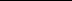 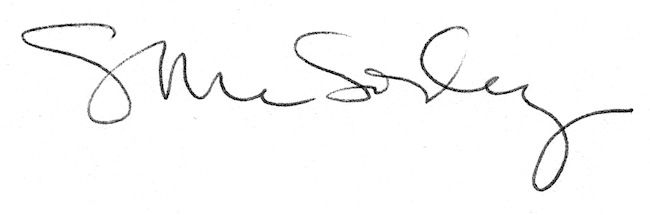 